Keterangan : ED = evaluasi diri, dan AMI = audit mutu internal: Prodi dalam borang ini adalah seluruh komponen yang terlibat dalam pengelolaan prodi yang terdiri dari: Kajur, Sekjur, Ka.Prodi, Sekprodi, Koordinator Praktek Laboratorium, dan UPMF sesuai dengan tugas dan fungsi masing-masing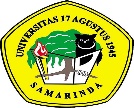 CHECKLIST AUDIT STANDAR SARANA & PRASARANA PENELITIANCHECKLIST AUDIT STANDAR SARANA & PRASARANA PENELITIANCHECKLIST AUDIT STANDAR SARANA & PRASARANA PENELITIANKode/No: FM-PM/STD/SPMI/B.7.01Tanggal berlaku : 25/02/2019Revisi : 01NoPertanyaanPertanyaanBukti DokumenCatatan AuditorEDAMI1Pedoman tertulis tentang petunjuk penggunaan sarana prasarana penelitian: Pedoman tertulis tentang petunjuk penggunaan sarana prasarana penelitian: Ada buku pedoman tertulisAda alat bukti penggunaan prasarana penelitan (dukumen penggunaan)1Aada	pedoman	tertulis	yang lengkap dan ada	bukti dilaksanakan secara konsistenAda buku pedoman tertulisAda alat bukti penggunaan prasarana penelitan (dukumen penggunaan)1BAda pedoman tertulis yang lengkap dan tidak ada bukti dilaksanakan secara konsistenAda buku pedoman tertulisAda alat bukti penggunaan prasarana penelitan (dukumen penggunaan)1Cada	pedoman	tertulis	yanglengkap	tetapi tidak dilaksanakanAda buku pedoman tertulisAda alat bukti penggunaan prasarana penelitan (dukumen penggunaan)1Dada	pedoman	tertulis	tidaklengkap	dan tidak dilaksanakanAda buku pedoman tertulisAda alat bukti penggunaan prasarana penelitan (dukumen penggunaan)1Etidak ada pedoman tertulisAda buku pedoman tertulisAda alat bukti penggunaan prasarana penelitan (dukumen penggunaan)2Mencantumkan formulir anti plagiarisme (menjunjung tinggi kode etik) Mencantumkan formulir anti plagiarisme (menjunjung tinggi kode etik) Ada buku pedoman tertulis mengenai plagiarismeAda bukti formulit anti plagiarisme2AAda,	baik	yang	dibiayaiKemenristekdikti  dan mandiriAda buku pedoman tertulis mengenai plagiarismeAda bukti formulit anti plagiarisme2BAda,	hanya	yang	dibiayaikemenristekdiktiAda buku pedoman tertulis mengenai plagiarismeAda bukti formulit anti plagiarisme2CTidak adaAda buku pedoman tertulis mengenai plagiarismeAda bukti formulit anti plagiarisme3MOU Penelitian	MOU Penelitian	Dokumen MOU penelitian dalam dan luara negeriBukti dokumen MOU penelitian dalam dan luar negeri3AAdaDokumen MOU penelitian dalam dan luara negeriBukti dokumen MOU penelitian dalam dan luar negeri3BTidak adaDokumen MOU penelitian dalam dan luara negeriBukti dokumen MOU penelitian dalam dan luar negeri4Fasilitas Jurnal yang dimilikiFasilitas Jurnal yang dimiliki:*OJS: Online Journal SystemAuditor wajib mengecek laman jurnal secara online untuk mengecek seluruh item fasilitas tersebut4AAkreditasi Sinta, DOI, ISSN, OJS:*OJS: Online Journal SystemAuditor wajib mengecek laman jurnal secara online untuk mengecek seluruh item fasilitas tersebut4BDOI, ISSN, OJS:*OJS: Online Journal SystemAuditor wajib mengecek laman jurnal secara online untuk mengecek seluruh item fasilitas tersebut4CISSN, OJS :*OJS: Online Journal SystemAuditor wajib mengecek laman jurnal secara online untuk mengecek seluruh item fasilitas tersebut4DOJS belum mempunyai ISSN:*OJS: Online Journal SystemAuditor wajib mengecek laman jurnal secara online untuk mengecek seluruh item fasilitas tersebut4EBelum mempunyai jurnal online    :*OJS: Online Journal SystemAuditor wajib mengecek laman jurnal secara online untuk mengecek seluruh item fasilitas tersebut